Долгосрочный проект «Куйгорож — строитель»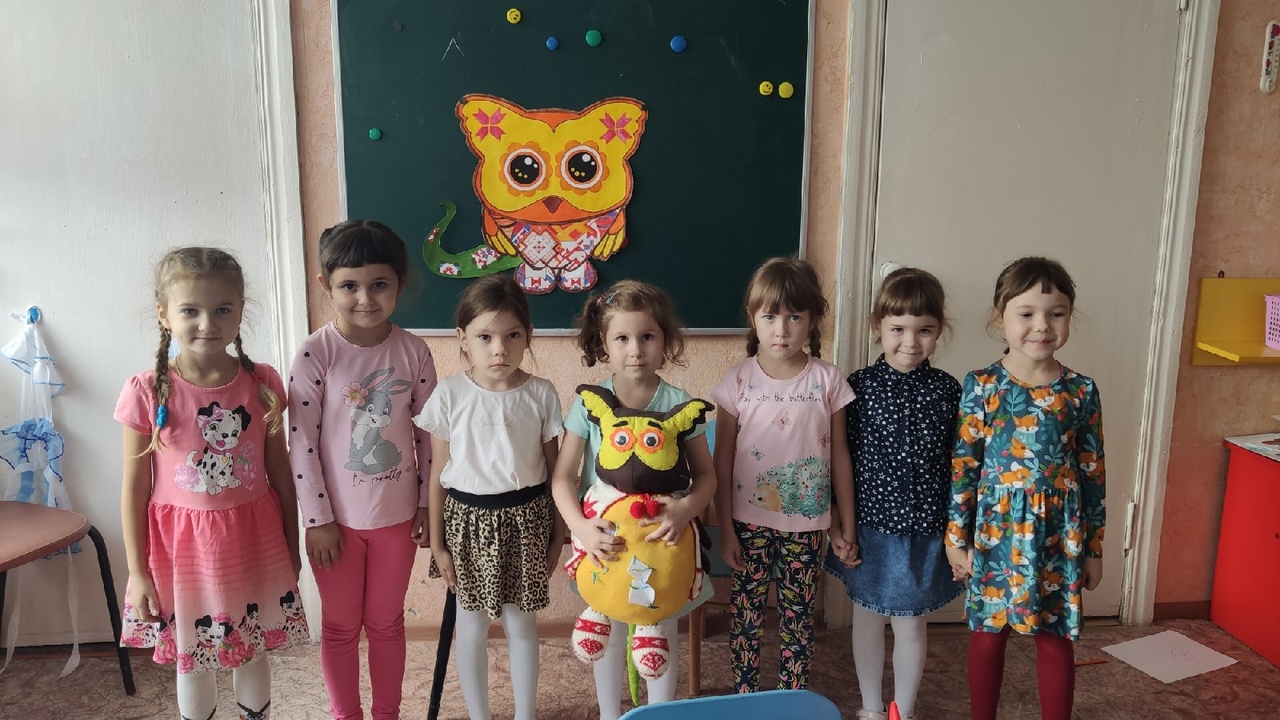 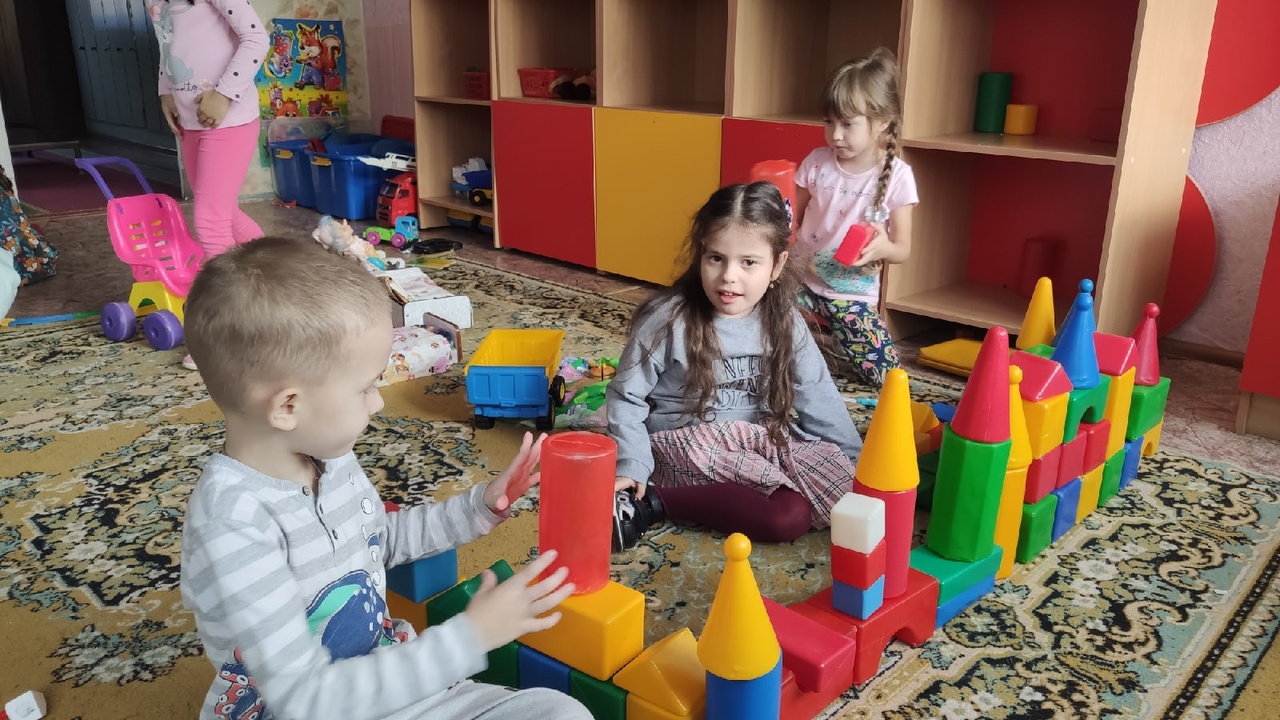 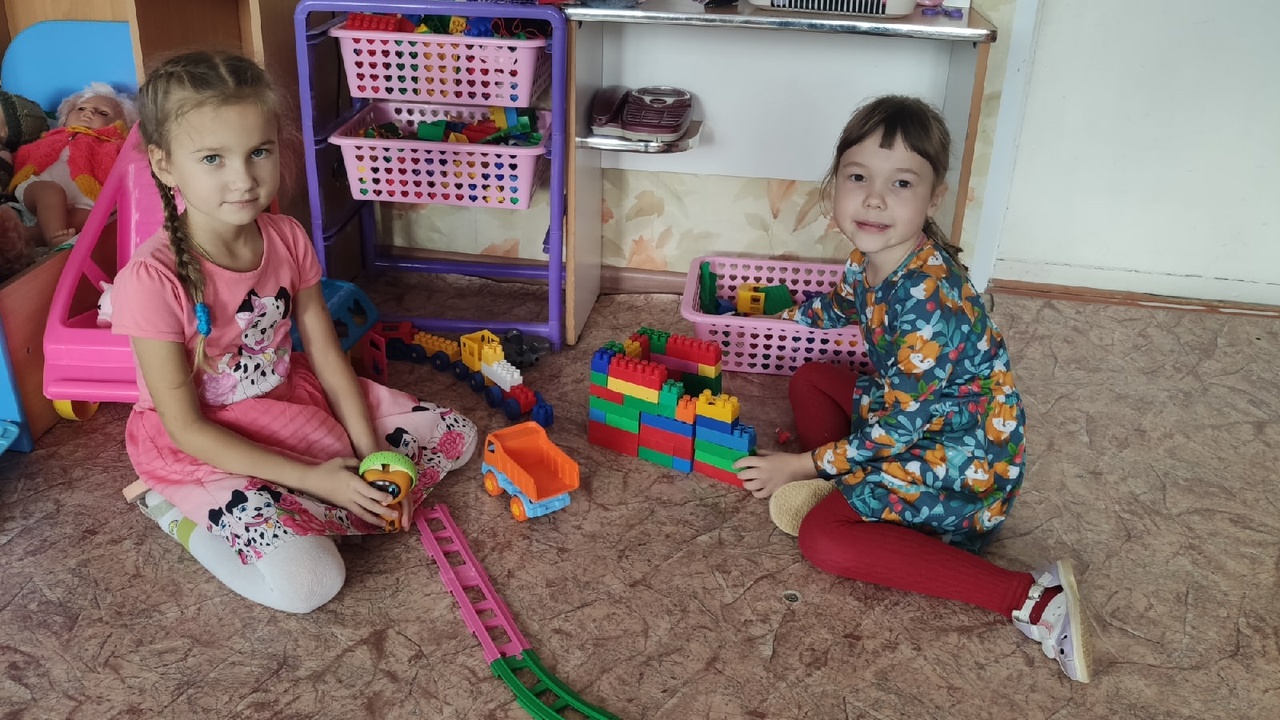 Автор: Вишнякова Марина ЮрьевнаДолжность: воспитательМесто работы:С П «Д/с к/в «Ягодка» МБДОУ «Д/с «Планета детства» к/в».Вид проекта: познавательный.Тип проекта: групповой, долгосрочныйСрок реализации проекта: 1 октября по 30 октябряУчастники проекта: дети старшей группы, воспитатели, родители.           Тип проекта: информационный, творческий, групповой, долгосрочный Цель: Расширять и конкретизировать представления о профессии - строитель.Задачи:- развивать речевую активность, слуховое внимание;- развивать умение слушать и слышать вопрос, умение обобщать;- развивать интерес детей в процессе совместной деятельности;- развивать зрительное внимание и восприятие;- учить работать в рабочей тетради «Знакомимся с профессиями»под редакцией Антоновой М. В. ;- воспитывать у детей интерес и уважение к профессии – строитель.Оборудование: интерактивное изображение - дед (атя, бабушка (баба, Куйгорожа, презентация «Профессия – строитель, ноутбук, рабочие тетради «Знакомимся с профессиями» под редакцией Антоновой М. В., простые карандаши, цветные карандаши, предметные картинки с изображением предметов, нужных для строительства дома (на магнитах).ХОД ОД1 Организационный момент.Воспитатель: Ребята давайте с вами поприветствуем друг друга.- Доброе утро! – птицы запели.- Добрые люди, вставайте с постели, прячется вся темнота по углам, солнце встаёт и идет по делам.2. Сюрпризный момент.Воспитатель: Посмотрите, дети, у нас в гостях жители одной мордовской деревни - дед (атя) и баба (баба) (изображения героев на фоне деревенской избы появляются на экране). Их дети выросли и переехали жить в город, звали и их с собой, но они так любят свою деревню, что решили остаться. И все у них было хорошо, только стало тяжело им по хозяйству управляться. Тогда решили они себе в помощники Куйгорожа позвать (появляется изображение Куйгорожа).- Персонаж мордовского фольклора - Куйгорож – мифический персонаж, домашний покровитель, дух обогащения, наживы и удачи, приносящий в дом богатство. По представлению мокшан, он выглядит как сова со змеиным хвостом. Куйгорожа можно вывести из совиного яйца, найденного в глубине леса. Для этого хозяин дома должен выносить его, положив его подмышку. Вылупившийся Куйгорож исполняет любые пожелания, и может принести много пользы своим хозяевам, выполняя порученные дела – вспахать поле, построить дом, осушить болото. Определённая трудность в общении с Куйгорожем состоит в том, что он постоянно требует работы, и всё, что ему было поручено вечером, выполняет за одну ночь. Если же ему не поручать работу, то он порушит всё, что он сделал, и при этом, может погубить хозяина. Освободиться от Куйгорожа можно, поручив ему невыполнимое задание.Так и порешили атясь и бабась. Дождался дед недели, когда луны на небе не было видно, и на третью ночь пошел в лес. Шел он не по знакомой тропе, а по змеиному следу и дошел до большого засохшего дуба. Увидел на нем совиное гнездо, ткнул туда палкой, обернулся три раза вокруг себя и сказал трижды «Приди, приди Куйгорож! Дам тебе дело первое, второе, третье.» Потом плюнул он три раза под ноги и пошел домой, не оглядываясь.На утро просыпаются атясь и бабась, а перед ними – Куйгорож.3. Основная часть.Воспитатель: Первым заданием для Куйгорожа стало строительство новой избы для бабы и деда. Ребята, а кто в жизни строит здания?Дети: Строители.Воспитатель: Совершенно верно! Посмотрите на доску. (Рассказ воспитателя сопровождается презентацией на ноубуке) Строитель – с древнейших времен одна из самых нужных профессий во всем мире. Постройкой здания занимается множество людей разных специальностей – все они строители. Архитектор проектирует здание, делает его чертеж. Экскаваторщик работает на экскаваторе, роет котлован под будущее здание. Крановщик управляет краном, поднимает и доставляет тяжелые части дома: кирпичи, панели, рамы. Каменщик кладет стены здания, укладывает кирпичи. Кровельщик кроет крышу здания. Штукатур отделывает стены. Маляр красит стены, потолок, рамы, пол, двери. Стекольщик вставляет стекла. Строителю нужна специальная одежда: каска, рукавицы, комбинезон, сапоги.4. Физминутка «Все ребята дружно встали»Все ребята дружно встали Выпрямится.И на месте зашагали. Ходьба на месте.На носочках потянулись, Руки поднять вверх.А теперь назад прогнулись. Прогнуться назад, руки положить за голову.Как пружинки мы присели Присесть.И тихонько разом сели. Выпрямится и сесть.5. Работа в тетрадях«Знакомимся с профессиями» под редакцией Антоновой М. В.Воспитатель: Дети, откройте рабочие тетради. Куйгорож построил два дома, но успел покрасить только один дом, помогите ему покрасить и первый дом, но так, чтобы он не отличался от первого (задание 1, профессия Строитель. «Знакомимся с профессиями» Рабочая тетрадь для детей 5-7 лет. Автор-составитель: Антонова М. В.).На картинках вы видите работу Куйгорожа. Расскажите, как он построил дом, с чего начал свою работу и чем закончил (задание 2, профессия Строитель. «Знакомимся с профессиями» Рабочая тетрадь для детей 5-7 лет. Автор-составитель: Антонова М. В.).А сейчас возьмите в руки карандаши и проведите линии от Куйгорожа к тому, что ему нужно, чтобы построить дом. (задание 3, профессия Строитель. Знакомимся с профессиями. Рабочая тетрадь для детей 5-7 лет. Автор-составитель: Антонова М. В.).То же самое задание выполняет ребёнок на магнитной доске с соответствующими изображениями. Остальные дети проверяют правильность выполненного задания.5. Итог занятия.Воспитатель: Ребята, Куйгорож благодарит вас за работу, ему очень понравилось с вами. За то, что вы были сообразительными, хорошо отвечали и много знаете, он каждому из вас оставляет раскраску, на которой он изображен строителем.